ContentsNotes	1Underlying cash balance	2Total receipts	3Total payments	4Revenue – individuals and other withholding taxes	5Revenue – company tax	6Revenue – goods and services tax	7Revenue – excise and customs duties	8Revenue – non-tax revenue	9Expenses – Age Pension	10Expenses – Family Tax Benefit	11Expenses – Disability Support Pension	12Expenses – aged care	13Expenses – job seeker income support	14Expenses – income support for carers	15Expenses – child care fee assistance	16Expenses – parents’ income support	17Expenses – Medicare Benefits Schedule	18Expenses – assistance to the states and territories for public hospitals	19Expenses – pharmaceutical benefits	20Expenses – private health insurance rebate	21Expenses – National Disability Insurance Scheme	22Expenses – schools	23Expenses – higher education	24Defence (expenses and net capital investment)	25Expenses – public debt interest	26Expenses – public sector superannuation	27Expenses – road and rail infrastructure	28Expenses – Official Development Assistance	29NotesThese charts provide a visual summary of the key drivers of the 2015–16 Budget, and the policy decisions underpinning them.Data contained in these charts are primarily based on information published in the
2015–16 Budget, as well as the 2014–15 Mid-Year Economic and Fiscal Outlook (MYEFO), and government agency portfolio budget statements.  Where applicable, additional information provided by the Treasury and the Department of Finance (Finance) has supplemented the publicly available information.The charts prepared at the aggregate level for the underlying cash balance, total receipts, and total payments have all been prepared on a cash basis.  Charts on revenue heads and selected programs are prepared on an accruals basis, consistent with the presentation of decisions in the Budget papers.Consistent with the Budget, the charts show the financial impact of policy decisions up to and including 2018–19.  The charts show movements due to parameter and other variations since the 2014–15 MYEFO, which are available for the 2014–15 to 2017–18 years.The PBO does not have access to the details of provisions for individual items in the Contingency Reserve.  Accordingly, the charts in this report are subject to the qualification that they are prepared in the absence of information on the possible impact of any provisions in the Contingency Reserve.	Underlying cash balanceFigure : Underlying cash balance – change from 2014–15 MYEFO to 2015–16 Budget estimatesFigure : Underlying cash balance – change from 2014–15 MYEFO to 2015–16 Budget estimates by measures and other variationsPolicy decisions are expected to decrease the underlying cash balance by $9.0 billion over the five years to 2018–19, relative to the 2014–15 MYEFO.Parameter and other variations are expected to decrease the underlying cash balance by $3.2 billion over the four years to 2017–18, relative to the 2014–15 MYEFO.Total receiptsFigure : Total receipts – change from 2014–15 MYEFO to 2015–16 Budget estimatesFigure : Total receipts – change from 2014–15 MYEFO to 2015–16 Budget estimates by measures and other variationsRelative to the 2014–15 MYEFO, policy decisions are expected to increase total receipts by $2.7 billion over the five years to 2018–19, including the continuation of the GST compliance program ($3.6 billion) and other measures to strengthen the integrity of the tax system ($3.2 billion).  These increases in receipts are partially offset by the three-part tax relief package for small businesses which is expected to reduce receipts by $5 billion over the period.Parameter and other variations are expected to decrease total receipts by $21.3 billion over the four years to 2017–18, relative to the 2014–15 MYEFO, largely driven by substantial downward forecast revisions to nominal GDP.Total paymentsFigure : Total payments – change from 2014–15 MYEFO to 2015–16 Budget estimatesFigure : Total payments – change from 2014–15 MYEFO to 2015–16 Budget estimates by measures and other variationsRelative to the 2014–15 MYEFO, policy decisions are expected to increase total payments by $11.7 billion over the five years to 2018–19.  Over the five years, the largest contributors are funding to support access to child care services ($2.6 billion), amendments to Medicare policy ($3.0 billion) and changes to income support policies for Job Seekers under 30 ($2.3 billion).Parameter and other variations are expected to decrease total payments by $17.4 billion over the four years to 2017–18, relative to the 2014–15 MYEFO, including $10.1 billion over five years to 2018–19 due to the removal of the provision in the Contingency Reserve for the Paid Parental Leave Scheme.Revenue – individuals and other withholding taxesFigure : Revenue – individuals and other withholding taxes – change from 2014–15 MYEFO to 2015–16 Budget estimatesFigure : Revenue – individuals and other withholding taxes – change from 2014–15 MYEFO to 2015–16 Budget estimates by measures and other variationsRelative to the 2014–15 MYEFO, policy decisions are expected to decrease individuals and other withholding tax revenue by $1.1 billion over the five years to 2018–19, including the five per cent tax discount for unincorporated small business activity and the expanded accelerated depreciation for small businesses.Parameter and other variations are expected to decrease individuals and other withholding tax revenue by $10.1 billion over the four years to 2017–18, relative to the 2014–15 MYEFO, largely reflecting an expected weaker outlook for incomes growth.Revenue – company taxFigure : Revenue – company tax – change from 2014–15 MYEFO to 2015–16 Budget estimatesFigure : Revenue – company tax – change from 2014–15 MYEFO to 2015–16 Budget estimates by measures and other variationsRelative to the 2014–15 MYEFO, policy decisions are expected to decrease company tax revenue by $1.5 billion over the five years to 2018–19, which includes the policy decisions to provide a tax cut for small business companies and expanded accelerated depreciation for these companiesParameter and other variations are expected to decrease company tax revenue by $6.1 billion over the four years to 2017–18, relative to the 2014–15 MYEFO, largely reflecting lower expected corporate profitability including the impact of lower commodity prices.Revenue – goods and services taxFigure : Revenue – goods and services tax – change from 2014–15 MYEFO to 
2015–16 Budget estimatesFigure : Revenue – goods and services tax – change from 2014–15 MYEFO to 
2015–16 Budget estimates by measures and other variationsRelative to the 2014–15 MYEFO, policy decisions are expected to increase goods and services tax (GST) revenue by $1.7 billion over the four years to 2018–19, including the decisions to continue the GST compliance program, and to apply GST to imported digital products and services.Parameter and other variations are expected to increase goods and services tax revenue by $0.3 billion over the four years to 2017–18, relative to the 2014–15 MYEFO, largely reflecting higher forecasts of consumption spending over 2016–17 and 2017–18.Revenue – excise and customs dutiesFigure : Revenue – excise and customs duties – change from 2014–15 MYEFO to 
2015–16 Budget estimatesFigure : Revenue – excise and customs duties – change from 2014–15 MYEFO to
2015–16 Budget estimates by measures and other variationsParameter and other variations are expected to decrease excise and excise equivalent customs duty revenue by $4.3 billion over the four years to 2017–18, relative to the 2014–15 MYEFO, reflecting lower consumption of fuel products (excluding crude oil) consistent with weaker economic activity, lower crude oil excise consistent with lower expected oil prices, and lower forecasts for tobacco consumption.Revenue – non-tax revenueFigure : Revenue – non-tax revenue – change from 2014–15 MYEFO to 2015–16 Budget estimatesFigure : Revenue – non-tax revenue – change from 2014–15 MYEFO to 2015–16 Budget estimates by measures and other variationsRelative to the 2014–15 MYEFO, policy decisions are expected to increase non-tax revenue by $2.1 billion over the five years to 2018–19, including interest revenue from providing concessional loans through the Northern Australia Infrastructure Facility ($0.4 billion), moving to full cost recovery for citizenship costs and increases in the visa application charge for a range of visas ($0.3 billion).Parameters and other variations are expected to decrease non-tax revenue by $0.3 billion over the four years to 2017–18, relative to the 2014–15 MYEFO.Expenses – Age PensionFigure : Expenses – Age Pension – change from 2014–15 MYEFO to 2015–16 Budget estimatesFigure : Expenses – Age Pension – change from 2014–15 MYEFO to 2015–16 Budget estimates by measures and other variationsRelative to the 2014–15 MYEFO, policy decisions are expected to reduce expenses on the Age Pension by $3.2 billion over the four years to 2018–19, largely due to increasing the assets test thresholds and the withdrawal rate at which pensions are reduced once the threshold is reached.Parameter and other variations are expected to decrease expenses on the Age Pension by $1.4 billion over the four years to 2017–18, relative to the 2014–15 MYEFO, largely reflecting lower expected average payment rates and recipient numbers.Expenses – Family Tax BenefitFigure : Expenses – Family Tax Benefit – change from 2014–15 MYEFO to 2015–16 Budget estimatesFigure : Expenses – Family Tax Benefit – change from 2014–15 MYEFO to 2015–16 Budget estimates by measures and other variationsRelative to the 2014–15 MYEFO, policy decisions are expected to decrease expenses on Family Tax Benefit by $0.4 billion over the four years to 2018–19, largely as a result of the decision to restrict access to certain Government payments if children do not meet immunisation requirements.Parameter and other variations are expected to increase expenses on Family Tax Benefit by $0.3 billion over the four years to 2017–18, relative to the 2014–15 MYEFO, including the impact of expected lower wage growth driving up average payment rates and recipient numbers.Expenses – Disability Support PensionFigure : Expenses – Disability Support Pension – change from 2014–15 MYEFO to 
2015–16 Budget estimatesFigure : Expenses – Disability Support Pension – change from 2014–15 MYEFO to 
2015–16 Budget estimates by measures and other variationsRelative to the 2014–15 MYEFO, policy decisions are expected to decrease expenses on the Disability Support Pension by $0.1 billion over the four years to 2018–19, largely due to the decision to enhance fraud prevention and debt recovery associated with welfare payments.Parameter and other variations are expected to decrease expenses on the Disability Support Pension by $0.9 billion over the four years to 2017–18, relative to the 
2014–15 MYEFO, largely reflecting lower expected recipient numbers and average payment rates.Expenses – aged careFigure : Expenses – aged care – change from 2014–15 MYEFO to 2015–16 Budget estimatesFigure : Expenses – aged care – change from 2014–15 MYEFO to 2015–16 Budget estimates by measures and other variationsRelative to the 2014–15 MYEFO, policy decisions are expected to decrease expenses on aged care by $0.3 billion over the four years to 2018–19, including an increase in the number of short term restorative places, which is expected to reduce the number of premature admissions into residential care, and revised aged care means testing arrangements.The increase in parameter and other variations in aged care expenses in 2015–16 reflects the provision made in the 2014–15 MYEFO for the National Partnership payment for Home and Community Care and its subsequent publication in the 2015–16 Budget ($0.6 billion).Expenses – job seeker income supportFigure : Expenses – job seeker income support – change from 2014–15 MYEFO to
2015–16 Budget estimatesFigure : Expenses – job seeker income support – change from 2014–15 MYEFO to 
2015–16 Budget estimates by measures and other variationsRelative to the 2014–15 MYEFO, policy decisions are expected to increase expenses on job seeker income support by $2.0 billion over the four years to 2018–19, largely reflecting the replacement of the previously proposed policy for people under 25 years to actively seek work for six months before receiving income support with the currently proposed four week period ($2.3 billion).Parameter and other variations are expected to increase expenses on job seeker income by $1.3 billion over the four years to 2017–18, largely reflecting higher expected recipient numbers.Expenses – income support for carersFigure : Expenses – income support for carers – change from 2014–15 MYEFO to 
2015–16 Budget estimatesFigure : Expenses – income support for carers – change from 2014–15 MYEFO to 
2015–16 Budget estimates by measures and other variationsRelative to the 2014–15 MYEFO, policy decisions are expected to decrease expenses on income support to carers by $0.5 billion over the five years to 2018–19, largely reflecting the decision to enhance fraud prevention and debt recovery associated with welfare payments.Parameter and other variations are expected to reduce income support for carers expenses by $0.6 billion over the four years to 2017–18, relative to the 2014–15 MYEFO.Expenses – child care fee assistanceFigure : Expenses – child care fee assistance – change from 2014–15 MYEFO to 
2015–16 Budget estimatesFigure : Expenses – child care fee assistance – change from 2014–15 MYEFO to 
2015–16 Budget estimates by measures and other variationsRelative to the 2014–15 MYEFO, policy decisions are expected to increase expenses on child care fee assistance by $2.6 billion over the five years to 2018–19, largely reflecting the introduction of a new Child Care Subsidy from 1 July 2017.Parameter and other variations are expected to decrease expenses on child care fee assistance by $0.7 billion over the four years to 2017–18, relative to the 2014–15 MYEFO, largely reflecting lower expected utilisation of child care services.Expenses – parents’ income supportFigure : Expenses – parents’ income support – change from 2014–15 MYEFO to 
2015–16 Budget estimatesFigure : Expenses – parents’ income support – change from 2014–15 MYEFO to 
2015–16 Budget estimates by measures and other variationsRelative to the 2014–15 MYEFO, policy decisions are expected to reduce expenses on parents’ income support by $0.2 billion over the four years to 2018–19, reflecting the decision to enhance fraud prevention and debt recovery associated with welfare payments.Parameter and other variations are expected to increase expenses on parents’ income support by $0.9 billion, largely reflecting revised higher projected recipient numbers.Expenses – Medicare Benefits ScheduleFigure : Expenses – Medicare Benefit Schedule – change from 2014–15 MYEFO to 
2015–16 Budget estimatesFigure : Expenses – Medicare Benefit Schedule – change from 2014–15 MYEFO to 
2015–16 Budget estimates by measures and other variationsRelative to the 2014–15 MYEFO, policy decisions are expected to increase expenses on Medicare spending by $3.0 billion over the five years to 2018–19.  This largely reflects the decision to not proceed with both the $5 reduction in rebates for GP consultations and the redefinition of GP consultation items of less than 20 minutes included in the 2014–15 MYEFO measure A Strong and Sustainable Medicare.The 2015–16 Budget does not include any significant parameter variations on the Medicare Benefits Schedule relative to the 2014–15 MYEFO.Expenses – assistance to the states and territories for public hospitalsFigure : Expenses – assistance to the states and territories for public hospitals – change from 2014–15 MYEFO to 2015–16 Budget estimatesFigure : Expenses – assistance to the states and territories for public hospitals – change from 2014–15 MYEFO to 2015–16 Budget estimates by measures and other variationsParameter and other variations are expected to decrease expenses on assistance to the states and territories for public hospitals by $0.3 billion over the four years to 2017–18, relative to the 2014–15 MYEFO.Expenses – pharmaceutical benefits Figure : Expenses – pharmaceutical benefits – change from 2014–15 MYEFO to 2015–16 Budget estimatesFigure : Expenses – pharmaceutical benefits – change from 2014–15 MYEFO to 2015–16 Budget estimates by measures and other variationsRelative to the 2014–15 MYEFO, policy decisions are expected to increase spending on the pharmaceutical benefits scheme by $1.7 billion over the four years to 2018–19, reflecting new and amended listings on the pharmaceutical benefits.Parameter and other variations are expected to reduce pharmaceutical benefits expenses by $0.3 billion over the four years to 2017–18, relative to the 2014–15 MYEFO.Expenses – private health insurance rebateFigure : Expenses – private health insurance rebate – change from 2014–15 MYEFO to 
2015–16 Budget estimatesFigure : Expenses – private health insurance rebate – change from 2014–15 MYEFO to 
2015–16 Budget estimates by measures and other variationsRelative to the 2014–15 MYEFO, parameter and other variations are expected to increase spending on the private health insurance rebate by $1.0 billion over the four years to 2017–18.  This increase is largely the result of a higher expected number of people covered by private health insurance hospital treatment cover.Expenses – National Disability Insurance SchemeFigure : Expenses – National Disability Insurance Scheme – change from 2014–15 MYEFO to 2015–16 Budget estimatesFigure : Expenses – National Disability Insurance Scheme – change from 2014–15 MYEFO to 2015–16 Budget estimates by measures and other variationsParameter and other variations are expected to reduce National Disability Insurance Scheme expenses by $0.1 billion over the four years to 2017–18, relative to the 
2014–15 MYEFO.Expenses – schoolsFigure : Expenses - schools – change from 2014–15 MYEFO to 2015–16 Budget estimatesFigure : Expenses - schools – change from 2014–15 MYEFO to 2015–16 Budget estimates by measures and other variationsParameter and other variations are expected to decrease spending on schools by $0.6 billion over the four years to 2017–18, relative to the 2014–15 MYEFO, largely reflecting lower projected enrollments for non-government schools.Expenses – higher educationFigure : Expenses – higher education – change from 2014–15 MYEFO to 2015–16 Budget estimatesFigure : Expenses – higher education – change from 2014–15 MYEFO to 2015–16 Budget estimates by measures and other variationsPolicy decisions are expected to decrease expenses on higher education by $0.3 billion over the four years to 2018–19, relative to the 2014–15 MYEFO, reflecting the redirection of some research spending to the National Collaborative Research Infrastructure Strategy.Parameter and other variations are expected to reduce expenses on higher education by $0.8 billion over the four years to 2018–19, relative to the 2014–15 MYEFO.Defence (expenses and net capital investment)Figure : Defence (expenses and net capital investment) – change from 2014–15 MYEFO to 2015–16 Budget estimatesFigure : Defence (expenses and net capital investment) – change from 2014–15 MYEFO to 2015–16 Budget estimates by measures and other variationsRelative to the 2014–15 MYEFO, policy decisions are expected to increase spending on defence by $0.8 billion over the five years to 2018–19, including the decision to commence Operations Highroad and Manitou, continued support for Operation Okra, and the extension of Operations Accordion and Resolute.Relative to the 2014–15 MYEFO, parameter and other variations are expected to increase defence spending by $2.8 billion over the four years to 2017–18, including expected increases in expenses and net capital investment as a result of foreign exchange movements.Expenses – public debt interestFigure : Expenses – public debt interest – change from 2014–15 MYEFO to 2015–16 Budget estimatesFigure : Expenses – public debt interest – change from 2014–15 MYEFO to 2015–16 Budget estimates by measures and other variationsRelative to the 2014–15 MYEFO, parameter and other variations are expected to decrease expenses on public debt interest by $1.8 billion over the four years to 
2017–18 as a result of a reduction in the weighted average cost of borrowing, partially offset by the deterioration in the headline cash balance.Expenses – public sector superannuationFigure : Expenses – public sector superannuation – change from 2014–15 MYEFO to 
2015–16 Budget estimatesFigure : Expenses – public sector superannuation – change from 2014–15 MYEFO to 
2015–16 Budget estimates by measures and other variationsParameter and other variations are expected to increase public sector superannuation expenses by $2.2 billion over the four years to 2017–18, reflecting an increase in estimated expenses relating to accrued benefits.Expenses – road and rail infrastructureFigure : Expenses – road and rail infrastructure – change from 2014–15 MYEFO to 
2015–16 Budget estimatesFigure : Expenses – road and rail infrastructure – change from 2014–15 MYEFO to 
2015–16 Budget estimates by measures and other variationsPolicy decisions are expected to reduce expenses on road and rail infrastructure by $1.0 billion, relative to the 2014–15 MYEFO, largely reflecting the cancellation of the East West Link project in Victoria, and a $0.5 billion payment to Western Australia in 2014–15.Parameter and other variations are expected to reduce road and rail infrastructure expenses by $0.1 billion over the four years to 2017–18, relative to the 2014–15 MYEFO.  The variation in expenses, including the change in profile, results from movements in the underlying infrastructure project valuations and adjustments to project timelines.Expenses – Official Development AssistanceFigure : Expenses – Official Development Assistance – change from 2014–15 MYEFO to 2015–16 Budget estimatesFigure : Expenses – Official Development Assistance – change from 2014–15 MYEFO to 2015–16 Budget estimates by measures and other variationsThe lower funding profile for Official Development Assistance in 2014–15 and subsequent years is the result of policy decisions taken in the 2014–15 Budget and the 
2014–15 MYEFO.Relative to the 2014–15 MYEFO, funding for Official Development Assistance is largely unchanged over the five years to 2018–19.2015–16 Budget and forward estimates — charts A graphical summary of the 2015–16 Budget relative to the 2014–15 MYEFO, showing the impacts of policy decisions and other factorsDate issued: 28 May 2015© Commonwealth of Australia 2015ISBN 978-0-9925131-4-6 (Online)This work is licensed under the Creative Commons Attribution-NonCommercial-NoDerivs 3.0 Australia License.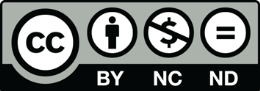 The details of this licence are available on the Creative Commons website: http://creativecommons.org/licenses/by-nc-nd/3.0/au/ Use of the Coat of ArmsThe terms under which the Coat of Arms can be used are detailed on the following website: www.itsanhonour.gov.au/coat-arms Produced by: Parliamentary Budget OfficeDesigned by: Studio TweedAssistant Parliamentary Budget OfficerFiscal Policy Analysis DivisionParliamentary Budget OfficeParliament HousePO Box 6010CANBERRA ACT 2600Phone: (02) 6277 9500Email: pbo@pbo.gov.auHistorical data from 2002-03 to 2013-147.37 billion7.99 billion13.577 billion15.757 billion17.19 billion19.754 billion-27.013 billion-54.494 billion-47.463 billion-43.36 billion-18.834 billion-48.456 billion2014-15 MYEFO estimates-48.456 billion-40.362 billion-31.239 billion-20.844 billion-11.48 billion2015-16 Budget estimates-41.121 billion-35.115 billion-25.836 billion-14.396 billion-6.905 billionChanges to estimates in MYEFO over 2014-15 to 2017-18 Effect of measures-0.578 billion-4.525 billion-2.547 billion-1.665 billion0.289 billionEffect of parameter and other variations-0.181 billion0.649 billion-2.445 billion-1.251 billionHistorical data from 2002-03 to 2013-14204.613 billion217.775 billion235.984 billion255.943 billion272.637 billion294.917 billion292.6 billion284.662 billion302.024 billion329.874 billion351.052 billion360.322 billion2014-15 MYEFO estimates from 2014-15 to 2017-18360.322 billion379.483 billion403.362 billion429.228 billion459.806 billion2015-16 Budget estimates from 2014-15 to 2018-19360.322 billion377.309 billion397.98 billion422.461 billion453.595 billion488.233 billionChanges to estimates in MYEFO over 2014-15 to 2017-18 Effect of measures0 billion0.04 billion-0.432 billion0.396 billion0.783 billion1.886 billionEffect of parameter and other variations0 billion-2.214 billion-4.95 billion-7.163 billion-6.994 billionHistorical data from 2002-03 to 2013-14197.243 billion209.785 billion222.407 billion240.136 billion253.321 billion271.843 billion316.046 billion336.9 billion346.102 billion371.032 billion367.204 billion406.43 billion2014-15 MYEFO estimates from 2014-15 to 2017-18406.43 billion416.526 billion431.078 billion446.42 billion467.362 billion2015-16 Budget estimates from 2014-15 to 2018-19406.43 billion415 billion429.836 billion444.923 billion464.292 billion491.101 billionChanges to estimates in MYEFO over 2014-15 to 2017-18 Effect of measures0 billion0.618 billion4.093 billion2.943 billion2.448 billionEffect of parameter and other variations0 billion-2.144 billion-5.335 billion-4.44 billion-5.518 billionHistorical data from 2002-03 to 2013-1491.303 billion98.779 billion108.519 billion114.431 billion117.614 billion126.135 billion125.777 billion122.82 billion136.772 billion151.433 billion160.551 billion167.915 billion2014-15 MYEFO estimates from 2014-15 to 2017-18167.915 billion181.4 billion197.11 billion211.69 billion227.44 billion2015-16 Budget estimates from 2014-15 to 2018-19167.915 billion181.16 billion194.26 billion207.96 billion222.95 billion240.54 billionChanges to estimates in MYEFO over 2014-15 to 2017-18 Effect of measures0 billion-0.003 billion-0.232 billion-0.519 billion-0.434 billionEffect of parameter and other variations0 billion-0.237 billion-2.618 billion-3.211 billion-4.056 billionHistorical data from 2002-03 to 2013-1433.365 billion36.337 billion43.106 billion48.987 billion58.538 billion64.79 billion60.705 billion53.193 billion57.312 billion66.726 billion68.208 billion68.764 billion2014-15 MYEFO estimates from 2014-15 to 2017-1868.764 billion70.93 billion72.5 billion78.1 billion83.3 billion2015-16 Budget estimates from 2014-15 to 2018-1968.764 billion69.9 billion69.8 billion75.5 billion82.1 billion88.2 billionChanges to estimates in MYEFO over 2014-15 to 2017-18 Effect of measures0 billion0 billion-0.342 billion-0.554 billion-0.544 billionEffect of parameter and other variations0 billion-1.03 billion-2.358 billion-2.046 billion-0.656 billionHistorical data from 2002-03 to 2013-1431.257 billion34.121 billion35.473 billion39.118 billion41.208 billion44.381 billion42.626 billion46.553 billion48.093 billion48.849 billion50.313 billion55.517 billion2014-15 MYEFO estimates from 2014-15 to 2017-1855.517 billion56.82 billion60.39 billion63.51 billion66.95 billion2015-16 Budget estimates from 2014-15 to 2018-1955.517 billion56.69 billion60.33 billion64.13 billion67.79 billion71.78 billionChanges to estimates in MYEFO over 2014-15 to 2017-18 Effect of measures0 billion0 billion0.004 billion0.391 billion0.592 billion0.679 billionEffect of parameter and other variations0 billion-0.13 billion-0.064 billion0.229 billion0.248 billionHistorical data from 2002-03 to 2013-1426.36 billion26.69 billion27.529 billion26.915 billion28.378 billion29.596 billion30.595 billion30.295 billion31.631 billion32.585 billion33.883 billion34.929 billion2014-15 MYEFO estimates from 2014-15 to 2017-1834.929 billion34.42 billion35.3 billion37.09 billion38.67 billion2015-16 Budget estimates from 2014-15 to 2018-1934.929 billion33.89 billion34.4 billion35.77 billion37.11 billion38.89 billionChanges to estimates in MYEFO over 2014-15 to 2017-18 Effect of measures0 billion0 billion0 billion0 billion0 billion0 billionEffect of parameter and other variations0 billion-0.53 billion-0.9 billion-1.32 billion-1.56 billionHistorical data from 2002-03 to 2013-1411.72 billion12.209 billion12.564 billion15.522 billion15.9 billion17.5 billion20.28 billion24.767 billion20.885 billion21.33 billion22.836 billion22.862 billion2014-15 MYEFO estimates from 2014-15 to 2017-1822.862 billion23.917 billion24.433 billion27.216 billion32.706 billion2015-16 Budget estimates from 2014-15 to 2018-1922.862 billion24.981 billion25.276 billion26.81 billion32.388 billion37.083 billionChanges to estimates in MYEFO over 2014-15 to 2017-18 Effect of measures0 billion0.048 billion0.294 billion0.551 billion0.593 billion0.616 billionEffect of parameter and other variations0 billion1.016 billion0.549 billion-0.957 billion-0.911 billionHistorical data from 2002-03 to 2013-1417.74 billion19.54 billion19.974 billion20.586 billion22.753 billion24.574 billion28.095 billion29.378 billion32.151 billion34.69 billion36.283 billion39.392 billion2014-15 MYEFO estimates from 2014-15 to 2017-1839.392 billion41.945 billion44.503 billion47.172 billion49.103 billion2015-16 Budget estimates from 2014-15 to 2018-1939.392 billion41.529 billion44.067 billion46.13 billion47.619 billion50.277 billionChanges to estimates in MYEFO over 2014-15 to 2017-18 Effect of measures0 billion0 billion-0.077 billion-0.689 billion-1.219 billion-1.189 billionEffect of parameter and other variations0 billion-0.416 billion-0.36 billion-0.353 billion-0.265 billionHistorical data from 2002-03 to 2013-1410.474 billion12.869 billion12.826 billion13.534 billion14.042 billion14.143 billion17.258 billion18.021 billion18.032 billion18.343 billion18.932 billion20.738 billion2014-15 MYEFO estimates from 2014-15 to 2017-1820.738 billion21.373 billion20.113 billion18.781 billion17.886 billion2015-16 Budget estimates from 2014-15 to 2018-1920.738 billion21.519 billion20.152 billion18.737 billion17.785 billion18.142 billionChanges to estimates in MYEFO over 2014-15 to 2017-18 Effect of measures0 billion0 billion-0.068 billion-0.127 billion-0.112 billion-0.098 billionEffect of parameter and other variations0 billion0.146 billion0.107 billion0.082 billion0.01 billionHistorical data from 2002-03 to 2013-146.852 billion7.493 billion7.911 billion8.257 billion8.651 billion9.37 billion10.918 billion11.86 billion13.356 billion14.57 billion14.99 billion16.102 billion2014-15 MYEFO estimates from 2014-15 to 2017-1816.102 billion16.932 billion17.315 billion17.798 billion18.283 billion2015-16 Budget estimates from 2014-15 to 2018-1916.102 billion16.746 billion17.059 billion17.514 billion17.987 billion18.599 billionChanges to estimates in MYEFO over 2014-15 to 2017-18 Effect of measures0 billion0 billion-0.019 billion-0.044 billion-0.052 billionEffect of parameter and other variations0 billion-0.186 billion-0.237 billion-0.24 billion-0.244 billionHistorical data from 2002-03 to 2013-145.746 billion6.679 billion6.908 billion7.294 billion7.904 billion8.557 billion9.29 billion10.204 billion11.256 billion12.534 billion13.291 billion14.126 billion2014-15 MYEFO estimates from 2014-15 to 2017-1814.126 billion15.228 billion15.545 billion16.456 billion17.528 billion2015-16 Budget estimates from 2014-15 to 2018-1914.126 billion15.258 billion16.041 billion16.356 billion17.395 billion18.65 billionChanges to estimates in MYEFO over 2014-15 to 2017-18 Effect of measures0 billion0 billion-0.005 billion0.013 billion0.019 billion-0.002 billionEffect of parameter and other variations0 billion0.031 billion0.501 billion-0.113 billion-0.153 billionHistorical data from 2002-03 to 2013-145.765 billion5.625 billion5.443 billion5.311 billion5.183 billion4.796 billion5.585 billion6.974 billion6.967 billion7.453 billion8.519 billion10.05 billion2014-15 MYEFO estimates from 2014-15 to 2017-1810.05 billion10.811 billion10.76 billion10.783 billion10.507 billion2015-16 Budget estimates from 2014-15 to 2018-1910.05 billion10.81 billion11.515 billion11.591 billion11.445 billion12.048 billionChanges to estimates in MYEFO over 2014-15 to 2017-18 Effect of measures0 billion0 billion0.577 billion0.342 billion0.315 billion0.737 billionEffect of parameter and other variations0 billion-0.001 billion0.177 billion0.465 billion0.623 billionHistorical data from 2002-03 to 2013-141.799 billion2.213 billion2.462 billion2.738 billion2.991 billion3.643 billion4.5 billion4.078 billion5.107 billion5.719 billion6.249 billion6.972 billion2014-15 MYEFO estimates from 2014-15 to 2017-186.972 billion7.652 billion8.269 billion8.972 billion9.721 billion2015-16 Budget estimates from 2014-15 to 2018-196.972 billion7.497 billion8.107 billion8.799 billion9.485 billion10.07 billionChanges to estimates in MYEFO over 2014-15 to 2017-18 Effect of measures0 billion0 billion-0.011 billion-0.027 billion-0.075 billion-0.371 billionEffect of parameter and other variations0 billion-0.155 billion-0.151 billion-0.145 billion-0.161 billionHistorical data from 2002-03 to 2013-141.364 billion1.388 billion1.463 billion1.501 billion1.929 billion2.316 billion3.288 billion3.304 billion3.771 billion4.215 billion4.769 billion5.589 billion2014-15 MYEFO estimates from 2014-15 to 2017-185.589 billion6.61 billion7.449 billion8.185 billion8.972 billion2015-16 Budget estimates from 2014-15 to 2018-195.589 billion6.51 billion7.261 billion7.923 billion10.003 billion11.018 billionChanges to estimates in MYEFO over 2014-15 to 2017-18 Effect of measures0 billion0 billion-0.032 billion-0.071 billion1.256 billion1.481 billionEffect of parameter and other variations0 billion-0.1 billion-0.155 billion-0.191 billion-0.225 billionHistorical data from 2002-03 to 2013-145.8 billion6.067 billion6.206 billion6.127 billion5.986 billion5.462 billion5.366 billion5.546 billion5.665 billion5.939 billion5.612 billion5.488 billion2014-15 MYEFO estimates from 2014-15 to 2017-185.488 billion5.633 billion5.64 billion5.618 billion5.607 billion2015-16 Budget estimates from 2014-15 to 2018-195.488 billion5.683 billion5.703 billion5.733 billion5.819 billion6.097 billionChanges to estimates in MYEFO over 2014-15 to 2017-18 Effect of measures0 billion0 billion-0.047 billion-0.081 billion-0.081 billion0.026 billionEffect of parameter and other variations0 billion0.05 billion0.11 billion0.197 billion0.293 billionHistorical data from 2002-03 to 2013-148.092 billion8.498 billion10.063 billion10.825 billion11.673 billion12.957 billion14.142 billion15.387 billion16.266 billion17.826 billion18.56 billion19.263 billion2014-15 MYEFO estimates from 2014-15 to 2017-1819.263 billion20.087 billion20.473 billion21.444 billion22.288 billion2015-16 Budget estimates from 2014-15 to 2018-1919.263 billion20.321 billion21.141 billion22.126 billion22.975 billion24.272 billionChanges to estimates in MYEFO over 2014-15 to 2018-19Effect of measures0 billion0.183 billion0.666 billion0.694 billion0.7 billion0.728 billionEffect of parameter and other variations0 billion0.052 billion0.002 billion-0.013 billion-0.013 billionHistorical data from 2002-03 to 2013-147.113 billion7.493 billion7.955 billion8.325 billion8.819 billion9.758 billion10.257 billion11.224 billion11.991 billion12.544 billion13.305 billion13.841 billion2014-15 MYEFO estimates from 2014-15 to 2017-1813.841 billion15.343 billion16.492 billion17.555 billion18.307 billion2015-16 Budget estimates from 2014-15 to 2018-1913.841 billion15.459 billion16.441 billion17.382 billion18.103 billion18.873 billionChanges to estimates in MYEFO over 2014-15 to 2017-18 Effect of measures0 billion0 billion0 billion0 billion0 billion0 billionEffect of parameter and other variations0 billion0.117 billion-0.051 billion-0.172 billion-0.204 billionHistorical data from 2002-03 to 2013-145.473 billion6.07 billion6.473 billion6.632 billion6.871 billion7.467 billion8.119 billion8.831 billion9.244 billion9.52 billion9.07 billion9.206 billion2014-15 MYEFO estimates from 2014-15 to 2017-189.206 billion9.758 billion9.816 billion10.311 billion10.666 billion2015-16 Budget estimates from 2014-15 to 2018-199.206 billion9.672 billion10.139 billion10.63 billion11.025 billion11.373 billionChanges to estimates in MYEFO over 2014-15 to 2017-18 Effect of measures0 billion-0.008 billion0.374 billion0.441 billion0.446 billion0.426 billionEffect of parameter and other variations0 billion-0.078 billion-0.051 billion-0.123 billion-0.086 billionHistorical data from 2002-03 to 2013-142.327 billion2.547 billion2.86 billion3.215 billion3.501 billion3.812 billion4.14 billion4.493 billion4.89 billion5.678 billion5.408 billion5.827 billion2014-15 MYEFO estimates from 2014-15 to 2017-185.827 billion5.827 billion6.119 billion6.359 billion6.632 billion2015-16 Budget estimates from 2014-15 to 2018-195.827 billion6.139 billion6.336 billion6.586 billion6.844 billion7.292 billionChanges to estimates in MYEFO over 2014-15 to 2017-18 Effect of measures0 billion0 billion0 billion0 billion0 billion0 billionEffect of parameter and other variations0 billion0.313 billion0.217 billion0.227 billion0.212 billionHistorical data from 2002-03 to 2013-140 billion0 billion0 billion0 billion0 billion0 billion0 billion0 billion0 billion0 billion0.033 billion0.313 billion2014-15 MYEFO estimates from 2014-15 to 2017-180.313 billion0.65 billion1.073 billion4.356 billion11.826 billion2015-16 Budget estimates from 2014-15 to 2018-190.313 billion0.629 billion1.079 billion4.331 billion11.785 billion19.202 billionChanges to estimates in MYEFO over 2014-15 to 2017-18 Effect of measures0 billion-0.027 billion-0.013 billion-0.042 billion-0.004 billion0 billionEffect of parameter and other variations0 billion0.006 billion0.019 billion0.017 billion-0.037 billionHistorical data from 2002-03 to 2013-145.331 billion6.012 billion6.672 billion7.289 billion7.745 billion7.914 billion8.66 billion9.75 billion10.636 billion11.335 billion11.925 billion13.188 billion2014-15 MYEFO estimates from 2014-15 to 2017-1813.188 billion14.688 billion15.853 billion17.22 billion18.331 billion2015-16 Budget estimates from 2014-15 to 2018-1913.188 billion14.664 billion15.743 billion17.012 billion18.031 billion18.76 billionChanges to estimates in MYEFO over 2014-15 to 2017-18 Effect of measures0 billion0 billion0.003 billion0.002 billion0 billion0 billionEffect of parameter and other variations0 billion-0.024 billion-0.114 billion-0.21 billion-0.3 billionHistorical data from 2002-03 to 2013-143.988 billion4.352 billion4.613 billion5.392 billion5.797 billion6.658 billion6.793 billion8.423 billion8.46 billion9.185 billion8.866 billion9.628 billion2014-15 MYEFO estimates from 2014-15 to 2017-189.628 billion10.139 billion10.447 billion10.495 billion10.894 billion2015-16 Budget estimates from 2014-15 to 2018-199.628 billion10.02 billion10.258 billion10.122 billion10.599 billion10.985 billionChanges to estimates in MYEFO over 2014-15 to 2017-18 Effect of measures0 billion-0.005 billion-0.008 billion-0.156 billion-0.048 billion-0.086 billionEffect of parameter and other variations0 billion-0.114 billion-0.181 billion-0.217 billion-0.246 billionHistorical data from 2002-03 to 2013-1413.135 billion13.862 billion14.521 billion16.392 billion17.798 billion19.148 billion22.218 billion24.286 billion23.917 billion24.433 billion22.987 billion25.484 billion2014-15 MYEFO estimates from 2014-15 to 2017-1825.484 billion28.084 billion28.446 billion28.624 billion31.435 billion2015-16 Budget estimates from 2014-15 to 2018-1925.484 billion28.364 billion30.099 billion29.475 billion32.273 billion34.669 billionChanges to estimates in MYEFO over 2014-15 to 2017-18 Effect of measures0 billion0.005 billion0.766 billion0.029 billion0.018 billion-0.001 billionEffect of parameter and other variations0 billion0.276 billion0.886 billion0.821 billion0.821 billionHistorical data from 2002-03 to 2013-144.629 billion4.001 billion3.88 billion3.628 billion3.592 billion3.544 billion3.946 billion6.303 billion9.273 billion11.421 billion12.521 billion13.414 billion2014-15 MYEFO estimates from 2014-15 to 2017-1813.414 billion14.733 billion16.016 billion16.944 billion17.44 billion2015-16 Budget estimates from 2014-15 to 2018-1913.414 billion14.468 billion15.561 billion16.455 billion16.846 billion17.364 billionChanges to estimates in MYEFO over 2014-15 to 2017-18 Effect of measures0 billion0 billion0 billion0 billion0 billion0 billionEffect of parameter and other variations0 billion-0.265 billion-0.455 billion-0.489 billion-0.594 billionHistorical data from 2002-03 to 2013-147.499 billion6.967 billion7.391 billion7.946 billion8.269 billion8.692 billion8.912 billion10.333 billion11.4 billion11.735 billion14.676 billion14.045 billion2014-15 MYEFO estimates from 2014-15 to 2017-1814.045 billion15.169 billion13.347 billion13.501 billion13.621 billion2015-16 Budget estimates from 2014-15 to 2018-1914.045 billion15.197 billion13.989 billion14.215 billion14.393 billion14.702 billionChanges to estimates in MYEFO over 2014-15 to 2017-18 Effect of measures0 billion0 billion0 billion0 billion0 billion0 billionEffect of parameter and other variations0 billion0.029 billion0.642 billion0.714 billion0.771 billionHistorical data from 2002-03 to 2013-141.288 billion1.806 billion1.803 billion1.921 billion2.224 billion3.039 billion5.744 billion5.526 billion3.519 billion7.386 billion3.546 billion6.953 billion2014-15 MYEFO estimates from 2014-15 to 2017-186.953 billion5.75 billion8.221 billion9.558 billion6.086 billion2015-16 Budget estimates from 2014-15 to 2018-196.953 billion4.954 billion7.014 billion9.705 billion7.853 billion4.91 billionChanges to estimates in MYEFO over 2014-15 to 2017-18 Effect of measures0 billion0.342 billion-0.329 billion-0.57 billion0.03 billion-0.475 billionEffect of parameter and other variations0 billion-1.137 billion-0.878 billion0.717 billion1.737 billionHistorical data from 2002-03 to 2013-141.816 billion2.019 billion2.251 billion2.641 billion2.99 billion3.172 billion3.79 billion3.821 billion4.362 billion4.864 billion5.149 billion5.045 billion2014-15 MYEFO estimates from 2014-15 to 2017-185.045 billion5.032 billion4.034 billion3.81 billion3.912 billion2015-16 Budget estimates from 2014-15 to 2018-195.045 billion5.032 billion4.052 billion3.814 billion3.909 billion4.007 billionChanges to estimates in MYEFO over 2014-15 to 2017-18 Effect of measures0 billion0 billion0 billion0 billion0 billion0 billionEffect of parameter and other variations0 billion0 billion0.018 billion0.004 billion-0.003 billion